Прайс-Лист. цены от 24.06.2016 *  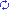 
* Розничные цены приведены в рублях с учетом всех налогов
** При заказе от 100 тыс.руб/месяц - скидка 2% от заказа
*** Техническое описание не может заменить профессиональной подготовки при выполнении работ
**** Приведенные цены не являются публичной офертой
* Красная цена Сухие смесиЦемент и пескоцементы Цена Смесь штукатурная М-150 Каменный цветок 50кг.140Смесь универсальная М-150 г.Дзержинский 40кг.95Смесь универсальная М-150 МКУ 40кг.110Смесь универсальная М-150 Каменный цветок 40кг.130Смесь универсальная М-150 Каменный цветок 50кг.140Смесь кладочная М-200 Каменный цветок 50кг.145Пескобетон М-300 г.Дзержинский 40кг.85Пескобетон М-300 г.Дзержинский крупн. 40кг.110Пескобетон М-300 МКУ 40кг.100Пескобетон М-300 Каменный цветок 40кг.125Пескобетон М-300 Каменный цветок 50кг.145Пескобетон М-300 Русеан 40кг.145Пескобетон М-300 Подольскцемент140Цемент М-500 50кг.270Цемент Каменный цветок ПортландЦемент М-500 Д0 50кг.265Цемент ЕвроЦемент ПЦ М-500 Д20 50кг.275Цемент НЦ (гидроизоляция) 25кг.340Щебень мешок 40кг.150Наливные полы, стяжкаCenter PRO (Монолит) SR-71 25кг. (стяжка) (10-50 мм)175Center PRO (Монолит) SR-72 25кг. (2-5 мм)243Center PRO (Монолит) SR-73 25кг. (быстротвердеющий) (2-150 мм)262IVSIL TIE-ROD-I 25кг. (стяжка) (10-80мм)155IVSIL TIE-ROD-II 25кг. (финишный) (2-10мм)350IVSIL TIE-ROD-III 20кг. (быстротвердеющий) (2-100мм)265Knauf УБО 25кг. (стяжка легкая 30-300 мм)360Ветонит 5000 (weber-vetonit) 25кг. (стяжка) (5-50(80)мм)550Ветонит 3000 (weber-vetonit) 25кг. (0-5мм)650Глимс S-Base (S3X) 25кг. (быстротвердеющий 5-100мм)570Глимс S-Level (SL) 20кг. (теплый пол) (2-30мм)495Основит Т-41 (Стартолайн) 25кг. (стяжка 20-200мм)185Основит Т-42 (Ниплайн) 25кг. (теплый пол) (3-30мм)350Основит Т-43 (Иннолайн) 30кг. (стяжка легкая 30-300мм)250Основит Т-44 (Микслайн) 25кг. (стяжка 10-150мм)170Основит Т-45 (Скорлайн) 20кг. (супер быстрый 2-100мм)290Старатели Толстый слой 25кг. (30-80мм)255Старатели Пол тонкий 25кг. (1-20мм)350Старатели Быстротвердеющий (теплый пол) 25кг. (15-80мм)290Юнис Горизонт (стяжка) 25кг. (10-50 мм)250Юнис Горизонт Универсальный Быстротвердеющий 20кг. (5-100 мм)260Юнис Горизонт Универсальный Быстротвердеющий 25кг. (5-100 мм)280Юнис Горизонт 2 25кг. (1-10 мм)400Плиточный клей, клеиCeresit СМ-11 25кг.255Ceresit СМ-117 25кг.520Knauf Перлфикс (для пазогребневых плит) 30кг.295Knauf Флизен (Флизенклебер) (тепло-, морозоустойчив) 25кг.250Knauf Флекс (Флексклебер) (тепло-, морозо- и водоустойчив) 25кг.520Weber.Kol Profi (серый) 25кг.305Ветонит Изи-Фикс 25кг.290Бергауф Keramik 25кг.220Бергауф Keramik Pro 25кг.250Бергауф Maximum 25кг.400Глимс RealFix (Глимс 96) влагостойкий 25кг.500Ивсил Block (для пазогребневых, пенобетонных и пр. плит) 25кг.200Ивсил Start 25кг.165Ивсил Classic 25кг.260Ивсил Classic зимний 25кг.290Ивсил Profit 25кг.310Ивсил Granit (водо- и морозостойкий) 25кг.340Ивсил Termix (для теплых полов) 25кг.350Каменный цветок для внутренних работ 25кг.160Каменный цветок для внутренних и наружных работ 25кг.160Каменный цветок Гранит 25кг.270Каменный цветок для басейнов 25кг.230Каменный цветок для пеноблоков 25кг.185Литокол LitoFlex К-80 25кг.450Литокол LitoPlus К-55 25кг.610МКУ для внутренних работ 25кг.160Основит Т-14 25кг.300Основит Т-117 (для теплоизоляции) 25кг.345Старатели Стандарт 25кг.190Старатели Плюс 25кг. (влагостойкий)250Старатели Люкс 25кг.255Старатели Быстрый 25кг.200Юнис-ХХI 25кг.220Юнис-2000 25кг.220Юнис Плюс (влагостойкий) 25кг.295Юнис Гранит 25кг.350Юнис Бассейн 25кг.360Юнис Теплоклей 25кг.360Юнис Униблок (для пазогребневых, пенобетонных и пр. плит) 25кг.220ПВА 2кг200ПВА 5кг250ПВА (строительный/универсальный) 10кг320Клей Kleo Ultra для стеклообоев и флизелина 500г350Жидкие гвозди 310ml.140Жидкие гвозди Момент Монтаж 310ml.160Тарбикол водная основа 20кг.3500Тарбикол спиртовая основа 25кг.4000Клей для пеноблоков и ПГП 25кг.175Клей для стеклообоев готовый 10кг.450ГрунтовкаБетоконтакт 5кг.300Бетоконтакт FEIDAL 20кг.1300Бетон-Контакт Старатели 20кг.1300Бетон-Контакт Старатели 6 кг.600Бетоконтакт Knauf 20 кг.2500Бетоконтакт Knauf 5 кг.700грунтовка универсальная 10л.170Старатели ВР 10л.330Старатели универсальная 10л.360Старатели глубокого проникновения 10л.420Юнис Грунт ВР 10л.320Юнис Грунт Универсальный 10л.350Юнис Грунт глубокого проникновения (г.п.) 10л.400Knauf Тифенгрунд универсальный 10л.650Глимс грунт г.п. 10л.550Грунтовка универсальная Dufa (г.п.) 10л.700Краска Dufa матовая 7л.2000Краска Tikkurila 10л.2500Грунтовка Оптимист акрил. для ВР 10л.260Грунтовка Оптимист универсальная 10л.260Грунтовка проникающая Акрон-В Снегурочка 10л.250Грунтовка глубокого проникновения 10л.250Грунтовка универсальная 10л.170Штукатурка гипсовая 30кг.Knauf Ротбанд /Молдавия/ (белый 5-50мм)370Knauf Ротбанд /Красногорский/ (с усиленной адгезией 5-50мм)*365Knauf МП 75 (8-50мм машинным способом)285Knauf Унтерпутц УП-210 (10-20(35)мм цементная) 25кг.230Бергауф Bau Putz Zement (5-30(50)мм цементная) 25кг.250Бергауф Prima Putz Gips (3-40(50)мм)321Волма Слой (5-30мм)300Ивсил Rust (5-30мм серый)250Ивсил Gross (10-20мм цементная) 25кг.190Старатели гипсовая штукатурка (5-30мм)290Старатели гипсовая штукатурка (5-30мм белая)290Основит Т-21 (5-30мм цементная) 25кг190Основит Т-24 (10-30мм цементная легкая) 25кг240Основит Т-25 (3-80мм белая) 25кг310Юнис Теплон /серый/ (5-50мм)285Юнис теплон /белый/ (5-50мм)290Юнис теплон /влагостойкий/ (5-50мм)340Каменный цветок Гипсовая штукатурка (5-20мм)240Weber.Stuk Cement г.Арзамас 25кг. (до 30мм)360Гипсовая штукатурка240Алебастр 20кг.180Алебастр 5кг.120ШпаклевкаKnauf Унифлот 5кг.300Knauf Унифлот 25кг.1450Knauf Фуген (Фугенфюллер) (до 5мм) 25кг.380Knauf Мульти-Финиш 25кг. готовая700Knauf Ротбанд-Паста 20кг. готовая700National Gypsum ProForm USA 28кг. готовая1100Pufas (Пуфас) Glatt und Fullspachtel (0-150мм) 20кг.1450USG USA Sheetrock (Шитрок) латексная 28кг. готовая1200USG Sheetrock (Шитрок) латексная 5кг. готовая350Бергауф Fugen Gips (0.5-15мм) 25кг.340Бергауф Finish Polymer (0-3мм) 25кг.410Ветонит ЛР+ (1-3мм) (Weber) 25кг.595Ветонит KR (1-2мм) (Fin) 25кг.470Ветонит TT (2-10мм) (Fin) 25кг.330Ветонит VH (1-2мм) (серый) (Fin) 25кг.650Ветонит VH (1-2мм) (белый) (Fin) 25кг.810Волма Шов 25кг.250Волма финиш (0.2-5мм) 25кг.420Глимс 2000 (1-12мм) фасадная 15кг.500Ивсил базовая (0.5-8мм) 20кг.230Ивсил фасадная (0.5-8мм) 20кг.310Ивсил финишная (0.5-2мм) 15кг.230Ивсил GREENTEX полимерная (0.3-3мм) 20кг.400Основит Т-31 (0-4мм цементная) 20кг290Основит Т-34 (0.5-3мм) 20кг270Основит Т-36 (0-2мм) 20кг330Основит Т-37 (0-1.5мм) 20кг370Старатели на основе ПВА (0.5-1,5мм) 15кг. готовая160Старатели базовая (0.5-4мм) 20кг.270Старатели финишная ( 0.8-5мм ) 12кг.200Старатели финишная ( 0.8-5мм ) 20кг.310Старатели фасадная (0.5-5мм) 20кг.310Старатели фасадно-финишная (0.3-3мм) 20кг.267Юнис Блик гипсовая (0-8мм) 25кг.320Юнис Крон полимерная (0-3мм) 25кг.330Юнис KR полимерная (0-2мм) 25кг.315ПерегородкиГипсокартон, гипсоволокно 2500х1200ммГипсокартон ГКЛ Волма 9,5mm220Гипсокартон ГКЛ Волма 12,5mm230Гипсокартон ГКЛ ТИГИ-Knauf 9,5mm230Гипсокартон ГКЛ ТИГИ-Knauf 12,5 mm235Гипсокартон ГКЛ ТИГИ-Knauf 3000х1200мм 12,5 mm300ГКЛВ (влагостойкий) Волма 9,5 mm310ГКЛВ Волма 12,5mm315ГКЛВ ТИГИ-Knauf 9,5мм310ГКЛВ ТИГИ-Knauf 12,5мм315ГКЛВ ТИГИ-Knauf 3000х1200мм 12,5 mm405ГКЛО (огнестойкий) ТИГИ-Knauf 12,5 mm305Гипсоволокно влагостойкое ГВЛВ Авангард-Knauf 10мм450Гипсоволокно влагостойкое ГВЛВ Авангард-Knauf 12.5мм490Элемент пола Knauf влагостойкий 1200х600мм 20мм290Гипсокартон гибкий Gyproc 2400х1200мм 6мм1500Гипсокартон гибкий Ригиформ 2400х1200мм 6мм1500Пазогребневые плитыПазогребневые плиты (667х500х80мм)180Пазогребневые плиты (667х500х80мм) Волма (пустотелая)210Пазогребневые плиты (667х500х80мм) Knauf245Пазогребневые плиты (667х500х100мм)250Пазогребневые плиты влагостойкие (667х500х80мм)220Пазогребневые плиты влагостойкие (667х500х80мм) Волма250Пазогребневые плиты влагостойкие (667х500х100мм)290ПеноблокиПеноблок Hebel D500 (600Х250)5см40Пеноблок Hebel D500 (600Х250)7.5см50Пеноблок Hebel D500 (600Х250)10см60Пеноблок Hebel D500 (600Х250)12.5см85Пеноблок Hebel D500 (600Х250)15см95Пеноблок Hebel D500 (600Х250)20см125Пеноблок Masa Henke D500 (625Х250)10см60КерамзитобетонКерамзитобетонный блок (400Х200)10см40Керамзитобетонеый блок (400Х200)20см60КирпичКирпич силикатный полуторный25Кирпич под штукатурку одинарный /полнотелый М-150/13.5Кирпич под штукатурку полуторный16Шумоизоляция и теплоизоляцияШумо- и теплоизоляцияПлита Пеноплэкс 31 (30,40,50,60,80мм) 1200х600мм 0,288м31400Плита Пеноплэкс 35 (20,30,40,50,60,80мм) 1200х600мм 0,288м31400Плита Rockwool Венти Баттс (50,100мм) 1000х600мм 1.8(х2)м2 0.18м3800Плита Isover Классик Плюс (50/100мм) 1170х610мм 5(x2)м2 0.5м3750Минвата Isover Classic (50/100мм) 1.22х8.2м(х2) 10(х2)м2 1м31300Минвата УРСА М-11 (50мм) 1.2х7м(х2) 16.8м2 0.84м31300Минвата УРСА М-11 (50мм) 1.2х9м(х2) 21.6м2 1.08м31500Минвата Isover KT40-Al (фольгированный) (50/100мм) 1.2х7м(х2) 8.4(x2)м20.84м31800Пенопласт М15 1х1м 20мм55Пенопласт М15 1х1м 30мм55Пенопласт М15 1х1м 50мм65Пенопласт М15 1х1м 100мм120Пенопласт М15 1.2х1м 30мм60Пенопласт М15 1.2х1м 40мм70Пенопласт М15 1.2х1м 50мм80Пенопласт М15 1.2х1м 100мм160Пенопласт М15 2х1м 30мм120Пенопласт М15 2х1м 40мм130Пенопласт М15 2х1м 50мм140Пенопласт М15 2х1м 100мм270Пенопласт М15 /1; 1.2м/ х /20; 30; 40; 50; 100мм/ за куб.1200Изоспан A (ветро.) (1600х43х75мм) 70м2 рул.1200Изоспан AM (ветро.) (1600х43х75мм) 70м2 рул.1800Изоспан B (паро.) (1600х43х75мм) 70м2 рул.1200Изоспан D (гидро.) (1600х43х75мм) 70м2 уп.1200Изоспан 3мм (1,2м х 30м) /фольгированный с 1-стороны/1260Изоспан 10мм (1,2м х 15м) /фольгированный с 1-стороны/1100Изоком 5мм (1,2м х 30м) /фольгированный с 1-стороны/1150Изоком 10мм (1,2м х 15м) /фольгированный с 1-стороны/1100Пенофол 2мм (1,2м х 30м) /фольгированный/ (за кв.м)30Пенофол 3мм (1,2м х 30м) /фольгированный/ (за кв.м)50Пенофол 5мм (1,2м х 30м) /фольгированный/ (за кв.м)60Пенофол 2000 A-03 3мм (1,2м х 30м) /фольгированный c 1-ой стороны/ (за кв.м)50Пенофол 2000 A-05 5мм (1,2м х 30м) /фольгированный c 1-ой стороны/ (за кв.м)65Пенофол 2000 С-05 5мм (1,2м х 30м) /самоклеющийся/ (за кв.м)105Пенофол 10мм (1,2м х 15м) (за кв.м)50Пенофол 10мм (1,2м х 15м) /фольгированный/ (за кв.м)120Шуманет 100 3мм (15 кв.м. Ш 1м. для пола)3500Шуманет 100 Супер 3мм (15 кв.м. Ш 1м. для пола)4300Шуманет 50мм (2.4 кв.м 1000х600мм х4шт)660Подложка 3мм (за кв.м)50Подложка 4мм (за кв.м)50Подложка 5мм (50 кв.м)1100Подложка 10мм (30 кв.м)1300Керамзит 0,025м3 (~12кг.)50Керамзит 0,05м390Керамзит 1м31500Керамзит (Засыпка сухая) Knauf 0.04м3 30кг.170МеталлоконструкцииПрофиль и уголокПП профиль потолочный 3 м:- ПП профиль 60х2765- ППН профиль 27х2845- ПП профиль 60х27ТИГИ-Knauf125- ППН профиль 27х28ТИГИ-Knauf90ПС профиль стоечный 3 м:- профиль ПС 50х5090- профиль ПС 75х5095- профиль ПС 100х50100- профиль ПС 50х50 ТИГИ-Knauf155- профиль ПС 75х50 ТИГИ-Knauf170- профиль ПС 100х50 ТИГИ-Knauf200ПС профиль стоечный 4 м:- профиль ППС 60х2785- профиль ПС 50х50115- профиль ПС 75х50148- профиль ПС 100х50170ПН профиль направляющий 3м:- ПН профиль 50х4070- ПН профиль 75х4078- ПН профиль 100х4095- ПН профиль 50х40 ТИГИ-Knauf145- ПН профиль 75х40 ТИГИ-Knauf165- ПН профиль 100х40 ТИГИ-Knauf190Профиль маячковый 6мм 3м25Профиль маячковый 10мм 3м25Уголок перфорированный, оцинкованный 22мм25Уголок перфорированный, алюминиевый25Уголок арочный 3м48Уголок просечной30КрепежГвозди 40,50,60,70,80,90,100,120,150,200мм за кг.60Анкерный клин 6х40 (100шт)500Анкер рамный 10х140 (1шт)17Саморез CL 3.5x25 ГКЛ+Дерево 1кг180Саморез 3.5x25 для ГВЛ (1000шт)180Саморез 3.5x /25;35;45;51;55мм/ по Дереву 1кг.130Саморез 3.8x /25;35;40;45;51;55;64мм/ Д 1кг.130Саморез 4.2x /51;55;65;75;90;100;120мм/ Д 1кг.130Саморез Универсальный 1кг.130Саморез по Металлу 1кг.160Саморез с прессшайбой 4.2x /11;13;16;25;51мм/ оцинк. (1 кг.)160Саморез с прессшайбой 4.2x /13;16;25;51мм/ сверло оцинк. (1 кг.)235Шуруп (саморез по металлу) 3.5x9.5 (1 кг.)180Шуруп для ГВЛ 3,9x19мм (1 кг.)180Шуруп для ГВЛ 3,9x25мм (1 кг.)180Шуруп с прессшайбой 4.2x /13;16;25;51мм/ (1 кг.)260Шуруп со сверлом 3.5x9.5 (1000шт.)210Дюбель-гвоздь 6x40 (200шт)150Дюбель-гвоздь 6x50 (200шт)300Дюбель-гвоздь 6x60 (100шт)180Дюбель-гвоздь 6x100 (100шт)250Дюбель-гвоздь 8x60 (100шт)200Дюбель-гвоздь 8x80 (100шт)200Дюбель-гвоздь 8x100 (100шт)270Дюбель-гвоздь 8x140 (100шт)300Гриб (дюбель для теплоизоляции) 60мм (1шт)8Гриб 70мм (1шт)7Гриб 80мм (1шт)8Гриб 90мм (1шт)9Гриб 100мм (1шт)12Гриб 160мм (1шт)12Гриб 200мм (1шт)15Гриб с метал. стержнем 10х160мм (1шт)16Клинья (1шт)40Подвесная система Армстронг м2175Удлинитель для ПП 60х275Подвес прямой для ПП 60x275Спица 500мм4Подвес с зажимом8Подвес с зажимом и спицей 300мм12Подвес с зажимом и спицей 500мм16Подвес с зажимом и спицей 1000мм16Подвес с зажимом и спицей 1500мм18Подвес с зажимом и спицей 2000мм20ПП-соединитель 1но уровневый Краб10ПП-соединитель 1но уровневый Краб ТИГИ-Knauf13ПП-соединитель 2х уровневый8ПП-соединитель 2х уровневый ТИГИ-Knauf10Сетка, серпянка, арматура и прСетка штукатурная (малярная) 2х2мм 20мп /стекловолокно Ш 1м/250Сетка штукатурная (малярная) Politen 2х2мм 50мп /стекловолокно Ш 1м/380Сетка штукатурная Politen 5х5 50мп /стекловолокно Ш 1м/500Сетка фасадная 5х5 50мп /капрон цвет. Ш 1м/900Сетка штукатурная 5х5 /сварная Ш 1м 25мп/ за 1 кв.м90Сетка штукатурная 10х10 /сварная Ш 1м 25мп/ за 1 кв.м90Сетка штукатурная 15х15 /сварная Ш 1м 25мп/ за 1 кв.м90Сетка штукатурная 20х20 /сварная Ш 1м 25мп/ за 1 кв.м95Сетка штукатурная 20х20 /оцинк. сварная Ш 1м 25мп/ за 1 кв.м180Сетка штукатурная 25х25 /сварная Ш 1м 25мп/ за 1 кв.м90Сетка под стяжку 50х50 /черн. в картах 0,5х2м/70Сетка под стяжку 50х50 /метал в картах 0,5х2м/90Сетка под стяжку 50х50х4мм /метал в картах 0,5х2м/150Сетка под стяжку 50х50 /метал в рулонах Ш 1,5м 50мп/ за 1 кв.м55Сетка под стяжку 50х50 /метал в рулонах Ш 1,5м 50мп/ оцинкованная за 1 кв.м140Сетка под стяжку дорожная 100х100х3мм 1.75х1.75м /метал в картах/180Сетка под стяжку 100х100х4мм 0.5х2м /метал в картах/240Сетка под стяжку дорожная 100х100х4мм 1.75х1.75м /метал в картах/240Сетка под стяжку дорожная 100х100х5мм 1.75х1.75м /метал в картах/320Сетка штукатурная 150х150 1.75х1.75м /метал в картах/180Сетка затирочная 10 шт /80; 150; 180/50Сетка образивная /80; 100; 120; 150; 180; 220/ за кв.м15Сетка "Рабица 12" 10кв.м /черн./1150Арматура d6 мм 3м (за мп)16Арматура d8мм 3м (за мп)22Арматура d10мм 3м (за мп)28Арматура d12мм 3м (за мп)34Арматура d14мм 3м (за мп)45Арматура d16мм 3м (за мп)55Арматура d18мм 3м (за мп)60Арматура d20мм 3м (за мп)70Арматура d22мм 3м (за мп)120Арматура d25мм 3м (за мп)125Арматура d28мм 3м (за мп)195Арматура d32мм 3м (за мп)270Катанка d6мм 3м (за мп)22Катанка d8мм 3м (за мп)30Катанка d10мм 3м (за мп)42Катанка d12мм 3м (за мп)50Катанка d14мм 3м (за мп)55Катанка d16мм 3м (за мп)70Проволока вязальная (за 1кг)90Уголок 25х25мм мп55Уголок 32х32мм мп78Уголок 35х35мм мп90Уголок 40х40мм мп105Уголок 45х45мм мп135Уголок 50х50мм мп115Уголок 63х63мм мп210Уголок 75х75мм мп240Уголок 90х90мм мп330Уголок 100х100мм мп460Уголок 125х125мм мп590Швеллер 5см (за мп)180Швеллер 6.5см (за мп)195Швеллер 8см (за мп)220Швеллер 10см (за мп)295Швеллер 12см (за мп)390Швеллер 14см (за мп)435Швеллер 16см (за мп)530Швеллер 18см (за мп)625Швеллер 20см (за мп)680Швеллер 22см (за мп)810Швеллер 24см (за мп)942Швеллер 27см (за мп)1080Швеллер 30см (за мп)1440Труба профильная (сталь прямоуг.) 15х15 мм мп35Труба профильная (сталь прямоуг.) 20х20 мм мп40Труба профильная (сталь прямоуг.) 25х25 мм мп49Труба профильная (сталь прямоуг.) 30х30 мм мп65Труба профильная (сталь прямоуг.) 50х25 мм мп90Труба профильная (сталь прямоуг.) 50х50 мм мп105Труба профильная (сталь прямоуг.) 80х40 мм мп145Труба профильная (сталь прямоуг.) 80х80 мм мп240Труба профильная (сталь прямоуг.) 80х80 мм 4мм мп370Труба профильная (сталь прямоуг.) 100х50 мм мп195Труба профильная (сталь прямоуг.) 100х100 мм мп350Труба профильная (сталь прямоуг.) 120х120 мм мп580Труба профильная (сталь прямоуг.) 150х150 мм мп900Труба ВГП (водогазопроводная) 15мм мп95Труба ВГП (водогазопроводная) 20мм мп132Труба ВГП (водогазопроводная) 25мм мп156Труба ВГП (водогазопроводная) 32мм мп155Труба ВГП (водогазопроводная) 40мм мп160Труба ВГП (водогазопроводная) 60мм мп170Полоска (сталь) 25мм за мп55Полоска (сталь) 50мм за мп80Лист оцинкованный 0.5мм 1.2х2.5м650Лист оцинкованный 0.7мм 1.2х2.5м780Лист метал. 3мм 1.2х2.5 м2600Серпянка 43мм 153м150Серпянка 43мм 90м125Серпянка 43мм 45м100Серпянка 45мм 90мп120Серпянка 10см 45мп150Бинт строительный 5см 30мп50Стеклообои /025; 045гр./ 1м x50 мп (Паутинка)600Стеклообои /085гр./ 1м x50 мп (Паутинка)800Стеклообои Velton /025; 040гр./ 1м x40 мп700Изделия из дереваБрусБрус 30Х20 3м40Брус 30Х20 3м /строган./100Брус 40Х20 3м50Брус 40Х20 3м /строган./70Брус 50Х20 3м50Брус 40Х30 3м50Брус 50Х30 3м /строган./90Брус 40Х40 3м55Брус 40Х40 3м /строган./85Брус 50Х40 3м60Брус 50Х40 3м /строган./120Брус 50Х50 3м65Брус 50Х50 3м /строган./125Брус 70Х50 3м90Брус 75Х50 3м90Брус 100Х50 3м120Брус 100Х50 3м /строган./250Брус 100Х50 6м240Брус 150Х50 3м150Брус 150Х50 6м300Брус 200Х50 3м230Брус 200Х50 6м460Брус 100Х100 3м220Брус 100Х100 3м /строган./488Брус 100Х100 6м440Брус 100Х100 6м /строган./975Брус 150Х100 3м320Брус 150Х100 6м640Брус 200Х100 3м438Брус 200Х100 6м875Брус 150Х150 3м500Брус 150Х150 6м1000Брус 200Х150 3м690Брус 200Х150 6м1380Брус 200Х200 3м875Брус 200Х200 6м1750Брус /100;150;200 х 100;150;200;50 мм/, /3;6/ м (за куб.)7000Брус строганный /40;50;100 х 40;50;100 мм/, 3м (за куб.)14000ФанераФК 3/4 (шлиф. с 2х сторон) 1,5х1,5 м 4мм285ФК 3/4 1,5х1,5 м 6мм365ФК 3/4 1,5х1,5 м 8мм455ФК 3/4 1,5х1,5 м 9мм495ФК 3/4 1,5х1,5 м 10мм525ФК 3/4 1,5х1,5 м 12мм605ФК 3/4 1,5х1,5 м 15мм748ФК 3/4 1,5х1,5 м 18мм864ФК 3/4 1,5х1,5 м 21мм1000ФК 4/4 (калибр.) 1,5х1,5 м 4мм255ФК 4/4 1,5х1,5 м 6мм335ФК 4/4 1,5х1,5 м 8мм415ФК 4/4 1,5х1,5 м 9мм463ФК 4/4 1,5х1,5 м 10мм495ФК 4/4 1,5х1,5 м 12мм575ФК 4/4 1,5х1,5 м 15мм720ФК 4/4 1,5х1,5 м 18мм830ФК 4/4 1,5х1,5 м 21мм968ФСФ (водостойкая) 3/3 1,22х2,44 м 6мм460ФСФ 3/3 1,22х2,44 м 9мм595ФСФ 3/3 1,22х2,44 м 12мм785ФСФ 3/3 1,22х2,44 м 15мм957ФСФ 3/3 1,22х2,44 м 18мм1145ФСФ 3/3 1,22х2,44 м 21мм1330Фанера ламинированная 1,22х2,44 м 21мм2600ДСП 16мм 1830х2750 мм690ДВП (оргалит) 2140Х1220мм140ДВП (оргалит) 2440Х1220мм160ДВП (оргалит) 2750Х1220мм210ОСП (ориентированно-стружечная плита) (OSB) 2440Х1220мм х6мм650ОСП (ориентированно-стружечная плита) (OSB) 2440Х1220мм х9.5мм750ОСП (ориентированно-стружечная плита) (OSB) 2440Х1220мм х12мм860ЦСП (цементо-стружечная плита) 2700Х1250мм х10мм100ЦСП (цементо-стружечная плита) 2600Х1200мм х20мм1700ДоскаВагонка (за 1 кв.м )400Евровагонка 2.5м (за уп. 2.5 кв.м )600Евровагонка класс А 3м (в упаковке 10шт)700Евровагонка класс В 2.4м (упаковка 2.25 кв.м.)550Доска обрезная /100;150 х 20;25;30;40;50 мм/, 3м (за куб.)7000Доска обрезная /100;150 х 20;25;30;40;50 мм/, 6м (за куб.)7000Доска обрезная 100х20мм, 3м (за шт.)70Доска обрезная 150х20мм, 3м (за шт.)85Доска обрезная 100х25мм, 3м (за шт.)80Доска обрезная 100х25мм, 6м (за шт.)160Доска обрезная 150х25мм, 3м (за шт.)80Доска обрезная 150х25мм, 6м (за шт.)160Доска обрезная 200х25мм, 3м (за шт.)150Доска обрезная 200х25мм, 6м (за шт.)300Доска обрезная 100х30мм, 3м (за шт.)70Доска обрезная 100х30мм, 6м (за шт.)140Доска обрезная 100х30мм, 3м (за шт.) /строган./200Доска обрезная 100х30мм, 6м (за шт.) /строган./400Доска обрезная 150х30мм, 3м (за шт.)80Доска обрезная 150х30мм, 6м (за шт.)160Доска обрезная 200х30мм, 3м (за шт.)175Доска обрезная 200х30мм, 6м (за шт.)350Доска обрезная 100х40мм, 3м (за шт.)100Доска обрезная 100х40мм, 6м (за шт.)200Доска обрезная 150х40мм, 3м (за шт.)130Доска обрезная 150х40мм, 6м (за шт.)260Доска обрезная 200х40мм, 3м (за шт.)170Доска обрезная 200х40мм, 6м (за шт.)300Доска обрезная 100х50мм, 3м (за шт.)110Доска обрезная 100х50мм, 3м (за шт.) /строган./250Доска обрезная 100х50мм, 6м (за шт.)220Доска обрезная 150х50мм, 3м (за шт.)180Доска обрезная 150х50мм, 6м (за шт.)360Доска обрезная 200х50мм, 3м (за шт.)215Доска обрезная 200х50мм, 3м (за шт.) /строган./1100Доска обрезная 200х50мм, 6м (за шт.)430ЛентаЛентаСкотч 50мм.55Скотч малярный 50мм.45Скотч 2-х сторонний 50мм.130Скотч армированный 50мм.150Скотч Фольгированный 50мм.180Серпянка (бинт строительный) 100мм 45мп100Серпянка (бинт строительный) 150мм 45мп140Knauf Дихтунгсбанд 30мм 30пм120Knauf Дихтунгсбанд 50мм 30пм180Knauf Дихтунгсбанд 70мм 30пм250Лента угловая бумажная перфорированная 30м.100Лента угловая металлизированная 30м.250Лента металлическая 4мм 2см за мп39Лента перфорированная 10мм 25мп240Лента кромочная 100мм 20м.300Лента алюминиевая самокл. 50мм. 50пм.190Изолента синяя60Изолента матерчатая50ГидроизоляцияГидроизоляцияГидростеклоизол на холсте 9м2370Гидростеклоизол на ткани 9м2430Гидростеклоизол с подсыпкой на холсте 9м2480Гидростеклоизол с подсыпкой на стеклоткани 10м2580Глимс Водостоп 20кг.795Ceresit CR-65 гидроизоляционная масса 25кг715Юнис Гидропласт 25кг630Гидростоп 25кг350Гидростоп НЦ 25кг340Feidal Флэхендихт (акрил.) 6кг1200Feidal Флэхендихт (битум.) 6кг1350Мастика КН-3 18кг1300Мастика Каучуковая КН-31100Мастика Битум+ 20 кг340Руберойд 15м2300Руберойд РКП-300 15м2300Руберойд РПП-300 15м2300Пергамин П-250, 20м2120Пергамин П-300, 15м2150Техноэласт на ткани 10 кв.м (без подсыпки)1550ГИДРО 6 кг450Пленка п/э 80 мкм Ш 3м за пм19Пленка п/э 100 мкм Ш 3м за пм22Пленка п/э 120 мкм Ш 3м за пм28Пленка п/э 150 мкм Ш 3м за пм30Пленка п/э 200 мкм Ш 3м за пм40Жидкое стекло 5л.300Жидкое стекло 10л. 15кг350Герметик Момент Универсальный 280ml. (белый, акрил.)150Герметик акрил. белый 310ml.180Герметик силиконовый (белый/серый/прозрачный) 310ml.180ПрочееПрочееОгнебиозащита 20л450Огнебиозащита "Сенеж" 20л1300Увайт-Спирит 5л200Пена Henkel Момент Монтаж 750мл.180Пена 750мл.180Пена Prof. 750мл.180Пена Макрофлекс 750мл.230Пена Макрофлекс Prof. 750мл.230Пена Макрофлекс Зима 750мл.230Пена Макрофлекс Prof. Зима 750мл.260Пена Barton`S Ultra 750мл.130Пена Prof. для пистолета 750мл.180Очиститель монтажной пены 500мл.150Нож для гипсокартона150Лезвие для ножа 1.8мм30Держатель для затирочной сетки120Пластификатор 5л150Супер-пластификатор 10л240Перчатки прорезиненные50Перчатки рабочие20Респиратор50Рулетка 5м150Рулетка 20м500Мешки для мусора 50л (прочность 75кг)10Ветошь (1 кв.м.)25Антиплесень 10л.400ПравИло /1; 1,5; 2 ; 2,5 ;3 м/ (за метр)200ПравИло с уровнем /1,5; 2,5м/ (за метр)400Маркер30Уровень /0,5; 1,5; 2; 3 м/ (за метр)550Ведро пластмассовое 12л130Ведро оцинкованное 12л160Ведро пластмассовое 20л150Таз 40л (квадратный)460Таз 60л (круглый)500Таз 90л (квадратный; квадратный)600Бадья 40л400Бадья 60л500Ванна 50л450Тара-поддон150Тележка с одним колесом1500Тачка с 2мя колесами2500Валик 10см /поролоновый/60Валик 25см /поролоновый/80Валик 25см /меховой/140Валик 30см /поролоновый/150Валик 60см /поролоновый/200Валик игольчатый (для нал. полов)300Ванночка для валика80Пистолет под жидкие гвозди200Миксер большой175Миксер (лепестковый) малый120Сверло 3 мм50Сверло 8 мм80Бур /6; 8; 10; 12 мм/170Бур SDS 6х /120; 160; 210/ мм200Бур SDS 8х /120; 160; 210/ мм200Зубило для перфоратора200Диск по бетону 230мм50Диск по металлу 125мм50Диск по металлу 250мм800Штукатурный ковш150Мастерок100Шпатель 10см90Шпатель 30см110Шпатель 60см150Шпатель 80см180Молоток 500гр.150Лопата совковая150Лопата штыковая150Крестики /1; 1.5; 2; 2.5; 3; 5мм/ уп.70Рулетка 3м150Рулетка 5м180Рулетка 10м200Стремянка 5 ступенек1300Стремянка 6 ступенек1450Стремянка 7 ступенек1600Стремянка 3 секции (5.78м)6500Кисть малярная /5; 7; 10 см/140Электроды МРЗС Ф-3мм 5 кг500Кабель силовой NYM (круглый) 2х1.5 (за мп)24Кабель NYM 2х2.5 (за мп)34Кабель NYM 3х1.5 (за мп)31Кабель NYM 3х1.5 (за мп) Севкабель34Кабель NYM 3х2.5 (за мп)41Кабель NYM 3х2.5 (за мп) Севкабель43Кабель NYM 3х4 (за мп)65Кабель NYM 3х6 (за мп)88Кабель NYM 4х1.5 (за мп)53Кабель NYM 4х2.5 (за мп)53Кабель NYM 4х4 (за мп)79Кабель NYM 5х1.5 (за мп)48Кабель NYM 5х2.5 (за мп)64Кабель NYM 5х4 (за мп)102Кабель силовой ВВГ (твердый) 2х1.5 (за мп)21Кабель ВВГ 2х2.5 (за мп)30Кабель ВВГ 2х4 (за мп)50Кабель ВВГ 3х1.5 (за мп)28Кабель ВВГ 3х2.5 (за мп)37Кабель ВВГ 3х4 (за мп)60Кабель ВВГ 5х4 (за мп)97Кабель силовой ВВГнг (нераспространяющего горение) 2х1.5 (за мп)23Кабель ВВГнг 2х2.5 (за мп)30Кабель ВВГнг 3х1.5 (за мп)30Кабель ВВГнг 3х2.5 (за мп)40Кабель ВВГнг 3х4 (за мп)63Кабель ВВГнг 4х1.5 (за мп)45Кабель ВВГнг 5х4 (за мп)102Кабель силовой ВВГнг-LS 3х1.5 (за мп)36Кабель ВВГнг-LS 3х2.5 (за мп)47Кабель ВВГнг-LS 3х4 (за мп)72Кабель ВВГнг-LS 4х1.5 (за мп)46Провод силовой ПУГНП 2х1.5 (за мп)21Провод ПУГНП 2х2.5 (за мп)27Провод ПУГНП 3х1.5 (за мп)25Провод ПУГНП 3х2.5 (за мп)38Провод ПУГНП 3х4 (за мп)55Провод установочный ПВС (мягкий) 2х1.5 (за мп)20Провод ПВС 2х2.5 (за мп)37Провод ПВС 3х0.75 (за мп)17Провод ПВС 3х1.5 (за мп)30Провод ПВС 3х2.5 (за мп)45Провод ПВС 3х4 (за мп)60Провод ПВС 3х6 (за мп)80Провод ПВС 4х4 (за мп)73Подрозетник по бетону 60х40мм8Подрозетник по бетону 60х62мм сборные10Подрозетник по ГКЛ 68х45мм12Кабель Интернет UTP 5 (за мп)15Кабель Интернет FTP 5E (витая пара экран.) (за мп)30Кабель ТВ RG-6U Турция (за мп)20Кабель ТВ CAT-703 Италия (за мп)28Кабель телефон КСПВ 4x0.4 (4х жильный) (за мп)10Кабель телефон ШТЛП 2x0.8 (за мп)11Кабель телефон ШТЛП 4x0.8 (за мп)11Гофра 16 (за мп)5Гофра 16 ПНД черн. (за мп)10Гофра 20 (за мп)6Гофра 20 ПНД черн. (за мп)10Гофра 25 (за мп)15Гофра 32 (за мп)18Гофра 40 (за мп)27Труба ПВХ d20 3м25Труба ПВХ d32 3м40Клипса 164.5Клипса 205.5Клипса 2511.25Клипса 3215Наждачная бумага /н - 0;1;2;3;4;6;8;10;12;16;32/ (1м2)200